! ANWSER KEY !Surface Grinder Anatomy After the instructor give you a tour of the surface grinder, please label as many parts of this machine as you can.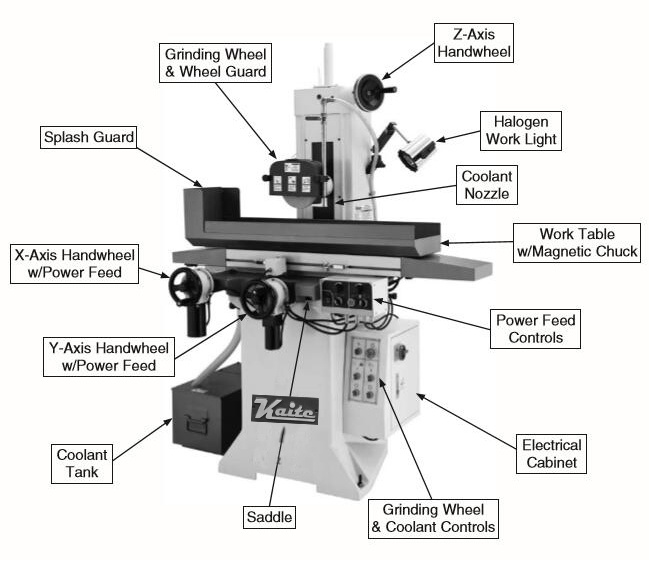 